            Рассмотрев представленную информацию об итогах реализации Муниципальной программы «Профилактика правонарушений безнадзорности и правонарушений несовершеннолетних на 2017-2020 годы», руководствуясь ст.ст. 35, 40 Устава  муниципального образования Аскизский район, Администрация Аскизского района Республики Хакасия постановляет:1.Утвердить прилагаемый отчет Муниципальной программы «Профилактика безнадзорности и правонарушений несовершеннолетних на 2017-2020».2.Направить настоящее постановление для опубликования в редакцию газеты «Аскизский труженик» и разместить на официальном сайте Администрации Аскизского района Республики Хакасия.Глава Администрации					                         А.В.ЧелтыгмашевПриложение к постановлениюАдминистрации Аскизского районаРеспублики Хакасияот 14.04.2021                    № 281-пОТЧЕТпо реализации Муниципальной программы «Профилактика безнадзорности и правонарушений несовершеннолетних на 2017-2020 годы»	Муниципальная программа «Профилактика безнадзорности и правонарушений несовершеннолетних на 2017-2020 годы» (далее по тексту  - МП) утверждена  постановлением Администрации Аскизского района Республики Хакасия от 11.08.2016г. № 725-п. Основные цели МП состоят в создании условий для снижения безнадзорности и беспризорности несовершеннолетних, предупреждение правонарушений и антиобщественных действий несовершеннолетних, выявление и устранение причин и условий, способствующих                     этому, осуществление профилактической работы с семьями на ранней стадии социального неблагополучия, реализация мероприятий, направленных на повышение уровня правового, культурного, нравственного, спортивного и военно-патриотического воспитания несовершеннолетних, повышение профессиональной ориентации и трудовой занятости несовершеннолетних, оказание помощи несовершеннолетним и их семьям, оказавшимся в трудной жизненной ситуации, пострадавшим от преступных посягательств.	Главной целью МП является – обеспечение реализации государственной политики в области обеспечения профилактики безнадзорности и правонарушений несовершеннолетних.Целевые показатели МП:увеличение количества лиц, оказавшихся в трудной жизненной ситуации, пострадавших от преступных посягательств, которым оказана экстренная психологическая помощь:2017 году – на 3,0%;2018 году – на 6,0%;2019 году – на 9,05;2020 году – на 12,0%,-доля несовершеннолетних, обучающихся в образовательных учреждениях, не охваченных организованной досуговой занятостью:2017 году – на 3,0%;2018 году – на 6,0%;2019 году – на 9,05;2020 году – на 12,0%,-увеличение доли охваченных организованными формами летней  занятости несовершеннолетних из числа состоящих на всех видах профилактического учета:2017 году – на 3,0%;2018 году – на 6,0%;2019 году – на 9,05;2020 году – на 12,0%,-уменьшение количества несовершеннолетних, состоящих на всех видах профилактического учета, совершивших правонарушения повторно:2017 году – на 3,0%;2018 году – на 6,0%;2019 году – на 9,05;2020 году – на 12,0%,Первоначально объемы бюджетных ассигнований были распределены по годам следующим образом:-280 тыс. рублей за счет средств бюджета муниципального образования Аскизский район Республики Хакасия, из них:2017 год –  70 тыс.рублей;2018 год –  70 тыс.рублей;2019 год –  70 тыс.рублей;2020 год --  70 тыс.рублей.	По мере реализации МП вносились изменения и уточнялись объемы бюджетных ассигнований по годам:2017 год –  70 тыс.рублей;2018 год –  70 тыс.рублей;2019 год –  70 тыс.рублей;2020 год --  100 тыс.рублей.	В 2017 году все мероприятия, заложенные в муниципальной программе «Профилактика безнадзорности и правонарушений несовершеннолетних на 2017-2020 годы» (далее- МП), Комиссией и субъектами системы профилактики района в целом были исполнены. Финансирование производится районным бюджетом и при заложенном бюджете 70 тыс. рублей освоена на 57 тыс.рублей. Так, в рамках действующей МП  в весенний каникулярный период Комиссией был организован туристический поход для несовершеннолетних, состоящих на профилактических учетах, в музей села Таштып и музей «Хуртуях Тас».  В рамках указанной программы Комиссия оказала материальную помощь 4 несовершеннолетним и их семьям, которые нуждались в экстренной материальной помощи. Также с несовершеннолетними, состоящими на профилактическом учете, совместно со специалистами по делам молодежи был проведен пейнтбольный турнир среди пяти команд, что также было предусмотрено указанной программой. В рамках названной программы дважды в месяц, а в летний период каждую неделю, проводились межведомственные рейды с целью раннего выявления несовершеннолетних, склонных к совершению правонарушений, выявлению семей, находящихся в социально опасном положении. Члены комиссии в третьем сезоне загородного детского оздоровительного лагеря «Орленок» проводили беседы с подростками из семей, оказавшимися в трудной жизненной ситуации, оказывали помощь с одеждой по сезону, проверяли деятельность работы лагерей дневного пребывания.            Причиной не освоения всей суммы финансирования является заявительный характер оказания материальной помощи несовершеннолетним и их семьями, оказавшимися в трудной жизненной ситуации.В 2018 году все мероприятия, заложенные в МП, в целом были исполнены. Так в соответствии с данной программой с несовершеннолетними, состоящими на профилактических учетах, проведены такие мероприятия:-на базе ПУ-18 проведен семинар, направленный на профилактику правонарушений и профориентацию несовершеннолетних, а также их дальнейшее трудоустройство, -совместно с уполномоченным по правам ребенка в Республике Хакасия проведен семинар на базе Калининской СОШ, -в конце учебного года проведен турнир по пейнтболу, -проведен трехдневный поход на базе палаточного лагеря,-в день физкультурника проведен турнир по футболу с сотрудниками ОМВД по Аскизскому району,-оказана материальная помощь 7 семьям, находящимся в трудной жизненной ситуации и нуждающимся в экстренной помощи.            Также ввели в практику наставничество тренеров Аскизской ДЮСШ над несовершеннолетними, состоящими на профилактическом учете, которая направлена на исправление подростков путем вовлечения в занятия спортом и ведению  здорового образ жизни. 	Финансирование производится районным бюджетом и при заложенном бюджете 70 тыс. рублей освоена на 48,493тыс.рублей, в том числе на проведение многодневного похода в размере 20,493 тыс. рублей и оказание материальной помощи 7 семьям и подросткам на сумму 28 тыс.рублей.            Причиной не освоения всей суммы финансирования является заявительный характер оказания материальной помощи несовершеннолетним и их семьями, оказавшимися в трудной жизненной ситуации, а также стоимость путевки многодневного похода для несовершеннолетних.           В 2019 году все основные мероприятия, предусмотренные для реализации Программой в 2019 году, были реализованы. В рамках МП  проделана следующая работа:-более 80% несовершеннолетних, состоящих на профилактических учетах, и детей, из семей в социально опасном положении, были вовлечены во внеурочное время к занятиям в кружках, спортивных секциях, кроме этого в летнее каникулярное время во всех населенных пунктах были организованы спортивные площадки, спортивные залы, а также стадионы;- в августе 2019 года был проведен многодневный поход в горы за селом Балыкса, на что было по договору потрачено 40000 рублей;- был организован для вышеназванной категории подростков в 3 сезоне спортивный лагерь и лагерь на базе ЗДОЛ «Орленок»;-за несовершеннолетними, состоящими на профилактических учетах, были назначены шефы-наставники из числа тренеров, спортивных инструкторов, представителей системы профилактики;-оказывалась помощь несовершеннолетним и их семьям, оказавшимся в трудной жизненной ситуации, пострадавшим от преступных посягательств, следующая работа, оказана материальная помощь 6 семьям, в которых несовершеннолетние , а также семья, состоят на профилактическом учете, на сумму 30,0 тыс.рублей, а также помощь в виде выдачи канцелярских товаров, носильных вещей к учебному году, а также вкусных подарков к Новому году.          При заложенном бюджете 70 тыс. рублей освоена на 70тыс.рублей, в том числе на проведение многодневного похода в размере 40 тыс. рублей и оказание материальной помощи 7 семьям и подросткам на сумму 30 тыс.рублей.           Так в 2020 году основные мероприятия, предусмотренные для реализации МП в 2020 году, фактически были реализованы, кроме мероприятий, запланированных в летний период 2020 года.  Это было связано с угрозой распространения коронавирусной инфекции и введением на территории Республики Хакасия мер повышенной готовности на основании постановления Правительства Республики Хакасия от 13.03.2020 №120 «О введении на территории Республики  Хакасия режима повышенной готовности и реализации дополнительных мер по защите населения и территории от чрезвычайных ситуаций на основании Федерального закона от 30.03.1999 №52-ФЗ «О санитарно-эпидемиологическом благополучии населения», постановлением Главного санитарного врача РФ от 18.03.2020 №7 «Об обеспечении режима изоляции в целях предотвращения распространения COVID-19».  Эти обстоятельства повлияли на общую социально-экономическую ситуацию, как в целом по региону, но также и коснулось отдельных семей, в особенности семей, где воспитываются несовершеннолетние, поставленные на профилактический учет в Комиссии, и семей, находящихся в социально-опасном положении. Поэтому Комиссией было предложено внести изменения в Программу, и средства предусмотренные Программой на проведение многодневных походов в летний период 2020 года перенаправить на оказание адресной материальной помощи указанной категории лиц.            При заложенном бюджете 70 тыс. рублей освоено 68тыс.рублей, в том числе на оказание материальной помощи 15 семьям и подросткам на сумму 68тыс.рублей. Причиной не освоения всей суммы финансирования явился заявительный характер оказания материальной помощи несовершеннолетним и их семьям, оказавшимся в трудной жизненной ситуации.Отчет по оценке эффективности реализации Муниципальной программы «Профилактика безнадзорности и правонарушений несовершеннолетних на 2017-2020 годы»Оценка  достижения планового значения целевого индикатора:1. О12. О23. О34. О45. О5Уровень достигнутых значений целевых индикаторов по МП:УО1,026Коэффициент Финансового обеспечения МП:Оценка эффективности реализации МП: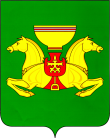 РОССИЙСКАЯ  ФЕДЕРАЦИЯАДМИНИСТРАЦИЯАСКИЗСКОГО  РАЙОНА РЕСПУБЛИКИ  ХАКАСИЯРОССИЙСКАЯ  ФЕДЕРАЦИЯАДМИНИСТРАЦИЯАСКИЗСКОГО  РАЙОНА РЕСПУБЛИКИ  ХАКАСИЯРОССИЯ  ФЕДЕРАЦИЯЗЫХАКАС  РЕСПУБЛИКАЗЫНЫНАСХЫС  АЙМАFЫНЫНУСТАF-ПАСТААРОССИЯ  ФЕДЕРАЦИЯЗЫХАКАС  РЕСПУБЛИКАЗЫНЫНАСХЫС  АЙМАFЫНЫНУСТАF-ПАСТААПОСТАНОВЛЕНИЕПОСТАНОВЛЕНИЕПОСТАНОВЛЕНИЕот 14.04.2021  		с.Аскиз	с.Аскиз	с.Аскиз№ 281-пОб итогах реализации Муниципальной программы «Профилактика безнадзорности и правонарушений несовершеннолетних на 2017-2020 годы»		№Наименование показателейЕд.изм.Плановое значение показателей на 2017-2020 гг..Фактическое значение показателей за 2017 – 2020 гг..Причины отклонений фактических значений показателей от плановых12    34561Муниципальной программы «Профилактика безнадзорности и правонарушений несовершеннолетних на 2017-2020 годы»1.1Объемы финансированияТыс.руб.280243,493заявительный характер оказания материальной помощи несовершеннолетним и их семьям, оказавшимся в трудной жизненной ситуации, а также стоимость путевки многодневного похода для несовершеннолетних и перераспределение финансирования1.2.Целевые показатели:1.2.1.Уменьшение количества несовершеннолетних, состоящих на всех видах профилактического учета, совершившихправонарушения повторноКол-во521.2.2.Снижение доли противоправных деяний (преступлений), совершенных несовершеннолетними%5,02,41.2.3.Увеличение доли охваченных организованными формами летней занятости несовершеннолетних, состоящих на всех видах профилактического учетаКол-во4 3Снижение финансирования на летнее оздоровление и трудовую занятость1.2.4Охват патронажем семей, находящихся в социально опасном положении Кол-во1001001.2.5Увеличение количества лиц, оказавшихся в трудной жизненной ситуации, которым оказана помощьКол-во615Значение оценки эффективности реализации программы0,851